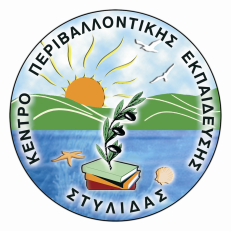 ΑΙΤΗΣΗ ΣΥΜΜΕΤΟΧΗΣ στο Εθνικό Θεματικό Δίκτυο «Κλιματικές αλλαγές – Ακραία καιρικά φαινόμενα» (Για την Συντονιστική Επιτροπή ή την Παιδαγωγική Ομάδα) Ημερομηνία: 	Ο ΑιτώνΟνοματεπώνυμοΙδιότητα ΕκπαιδευτικούΕπιθυμητή Συμμετοχή στην Συντονιστική Επιτροπή (Ναι ή Όχι)Διεύθυνση Εκπαίδευσης Επιθυμητή Συμμετοχή στην Παιδαγωγική Ομάδα (Ναι ή Όχι)Τηλ. επικοινωνίαςFax  επικοινωνίαςMail επικοινωνίας